1․․)48:7=35:2= 43:7= 59:7=67:13=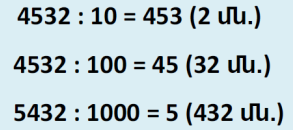 2․  905:10=90(5.)560:100=5(60.)8701:1000=8(701.)704:10=4601:10=1760:100=60940:100=409701:1000=7015604:1000=6041․835:4=820:7=940:13=537:6= 2. 45871+1231178411-3497123x8= 844:4=-17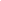 3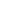 3x5+2=15+2=1715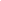 52-487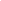 6x7+6 = 48 426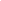 6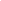 -352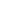 2x17+1=35341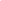 71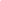 -437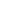 7x6+1=43426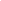 1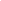 -597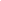 8x7+3=59568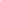 3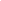 -671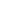 313x5+2=67655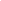 2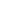 -8354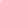 802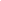 08208x4+3=835-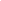 35323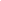 -8207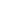 117x7+1=820771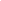 17-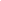 5049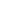 1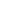 -9401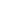 374x13+2=940917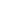 4-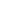 3028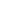 2-5376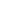 89x6+3=537488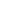 9-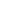 5754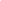 3+45871-58182123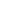 114587158182123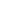 11-78411+7491434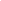 97349774914794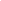 11x123-9848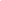 8812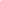 3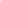 984-1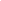 816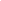 -2424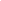 00-8444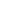 211821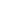 14-0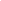 484404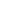 -0404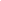 00